附件1：告知承诺书四川省交通运输职业资格中心：兹有本企业              员工           报考四川省2021年上半年公路水运工程施工企业主要负责人和安全生产管理人员考核，报考证书类型交安（A、B、C）证，现作出下列承诺：本企业已认真阅读四川省2021年上半年公路水运工程施工企业主要负责人和安全生产管理人员考核工作的通知，知晓和理解考核通知的全部内容，该报考人员符合考核通知告知的条件；系统中所填写信息真实、准确，上传的材料均真实、合法、有效；主动接受考核管理部门的随机抽查，如抽查到本企业自觉按要求配合完成现场复审工作；愿意自行承担虚假承诺、承诺内容不实所引发全部责任；经办人：                    联系电话：                  法定代表人签字：企业名称（盖章） ：                       报考本人已认真阅读四川省2021年上半年公路水运工程施工企业主要负责人和安全生产管理人员考核通知及相关规定，对报考人员证明义务和报考条件已充分知晓。在此本人郑重承诺：本人已经符合本考试报名条件，填报和提交的所有信息均真实、准确、完整、有效，愿意承担虚假承诺的责任，并接受相应处理。考试期间遵守考试各项规定，文明应考！承诺人（报考人本人签字）：　　            承诺人身份证件号：承诺日期：2021年 月  日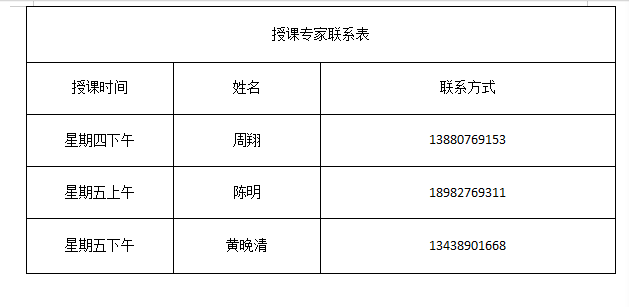 